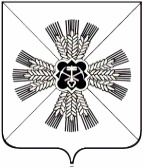 КЕМЕРОВСКАЯ ОБЛАСТЬАДМИНИСТРАЦИЯ ПРОМЫШЛЕННОВСКОГО МУНИЦИПАЛЬНОГО ОКРУГАПОСТАНОВЛЕНИЕот «27» марта 2020г. № 581-Ппгт. ПромышленнаяО проведении публичных слушаний по изменениям в правилах землепользования и застройки Вагановского сельского поселения, утвержденных решением Совета народных депутатов Промышленновского муниципального района от 25.10.2018 № 10 «Об утверждении правил землепользования и застройки сельских поселений, входящих в состав муниципального образования «Промышленновский муниципальный район»На основании Федерального закона от 06.10.2003 № 131-ФЗ «Об общих принципах организации местного самоуправления в Российской Федерации», статьи 5.1 Градостроительного кодекса Российской Федерации, статьи 1  Закона Кемеровской области - Кузбасса от 05.08.2019 № 69-ОЗ «О некоторых вопросах, связанных с преобразованием муниципальных образований Кемеровской области в муниципальные округа»:1. Провести публичные слушания по изменениям в правилах землепользования и застройки Вагановского сельского поселения, утвержденных решением Совета народных депутатов Промышленновского муниципального района от 25.10.2018 № 10 «Об утверждении правил землепользования и застройки сельских поселений, входящих в состав муниципального образования «Промышленновский муниципальный район» (далее – проект) 28 мая 2020 года в 15:00 часов в здании, расположенном                          по адресу: с. Ваганово, ул. Центральная, д. 26. 2. Комиссии по подготовке проектов правил землепользования                        и застройки и внесения изменений в проекты правил землепользования                     и застройки сельских поселений, входящих в состав муниципального образования «Промышленновский и муниципальный район»:2.1. Разместить проект на официальном сайте администрации Промышленновского муниципального округа в информационно                                 - телекоммуникационной сети «Интернет» и открыть экспозицию проекта                        в разделе «Градостроительство»;2.2. Провести экспозицию проекта, подлежащего рассмотрению                       на публичных слушаниях на официальном сайте администрации Промышленновского муниципального округа в информационно                              - телекоммуникационной сети «Интернет» в разделе «Градостроительство»,                с 23 марта 2020 года по 27 мая 2020 года;2.3. Провести собрание участников публичных слушаний 28 мая 2020 года в здании, расположенном по адресу: с. Ваганово, ул. Центральная, д. 26.3. Разместить настоящее постановление на официальном сайте администрации Промышленновского муниципального округа                                      в информационно-телекоммуникационной сети «Интернет», опубликовать                     в районной газете «Эхо».4. Контроль за исполнением настоящего постановления возложить                    на первого заместителя главы Промышленновского муниципального округа В.Е. Сереброва.5.  Постановление вступает в силу со дня опубликования (обнародования).Исп. Ю.А. КрыловаТел. 74734ГлаваПромышленновского муниципального округаД.П. Ильин